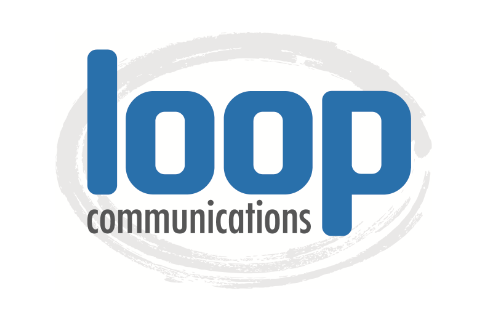 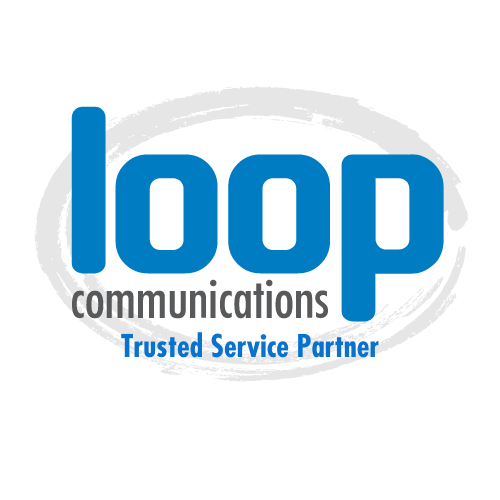 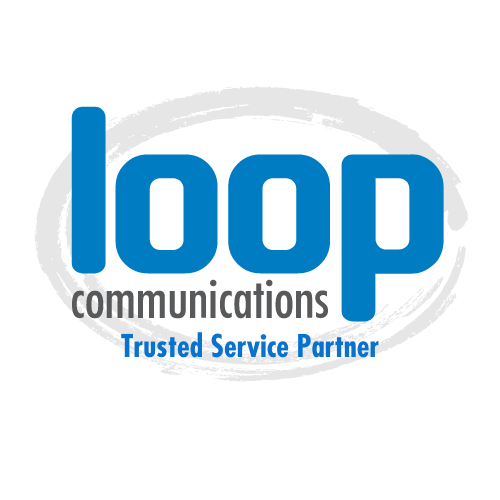 Popular HashtagsPRO TIP: use 15-25 hashtags in each post to gain more interest in your post#VoIP #VoIPphone #VoIPphoneservice #VoIPservice #VoIPprovider #topVoIPproviders #whatisVoIP #VoIPnumber #businessVoIPproviders #msp #IT #loopcommunity #communication #pbx #pbxsystem #pbxphonesystem #VoIPpbx #whatispbx #business #telephone #telephonenumber #IP #voice #networksolutions #businessowner #businesssolutions #businessphonesystems #voip #voipphonesystem #hostedphones #telecom #voice #yealink #cloudhosting #cloudpbx #loopcommunications #voippartner #hostedvoip #officephonesystem #businesssolutions #voipserviceSample Social Media PostsAd Images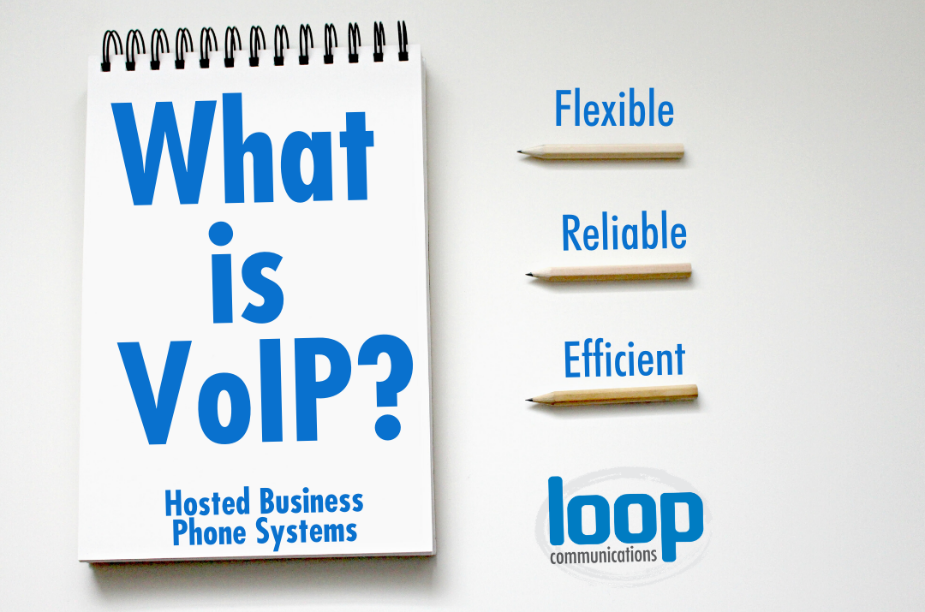 _____________________________________________________________________________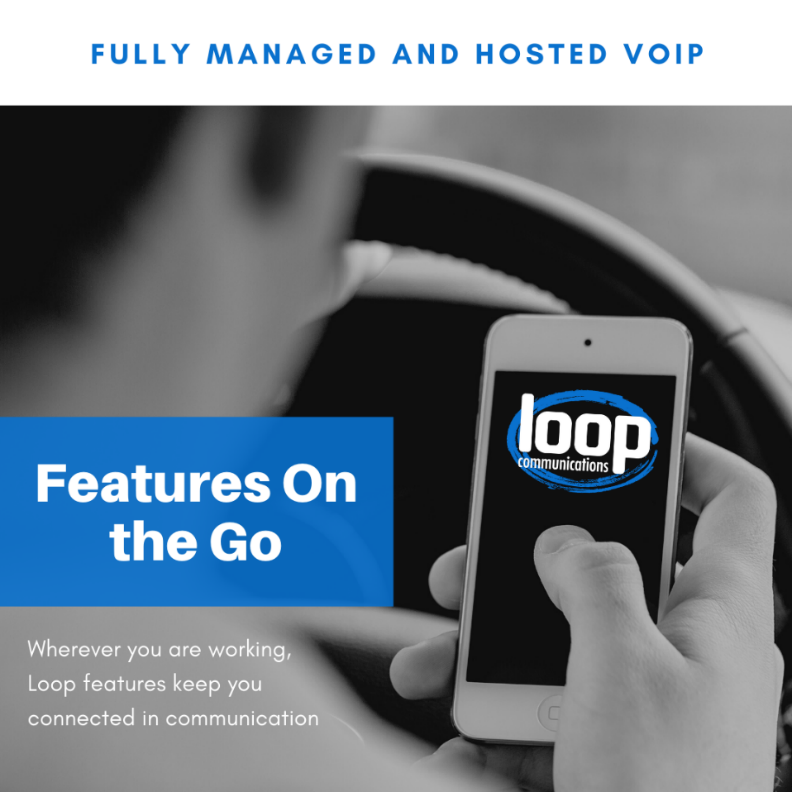 _____________________________________________________________________________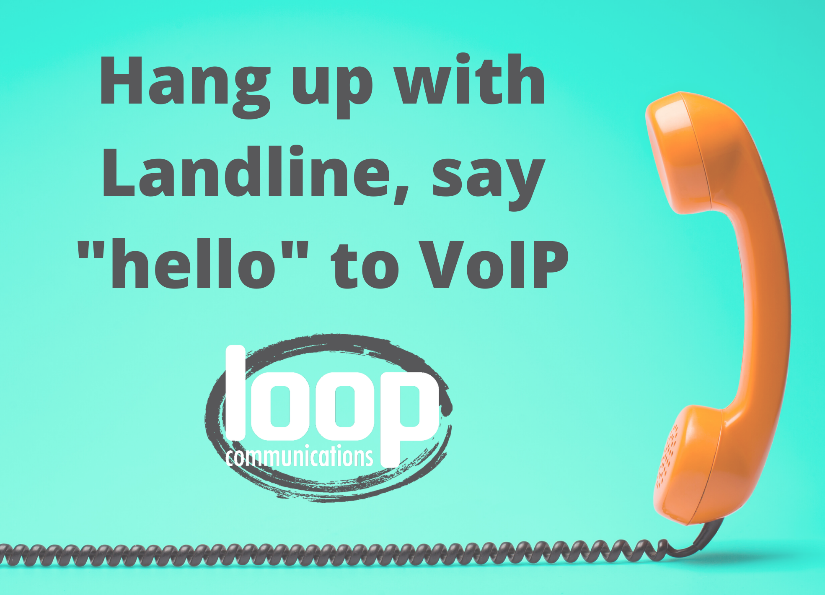 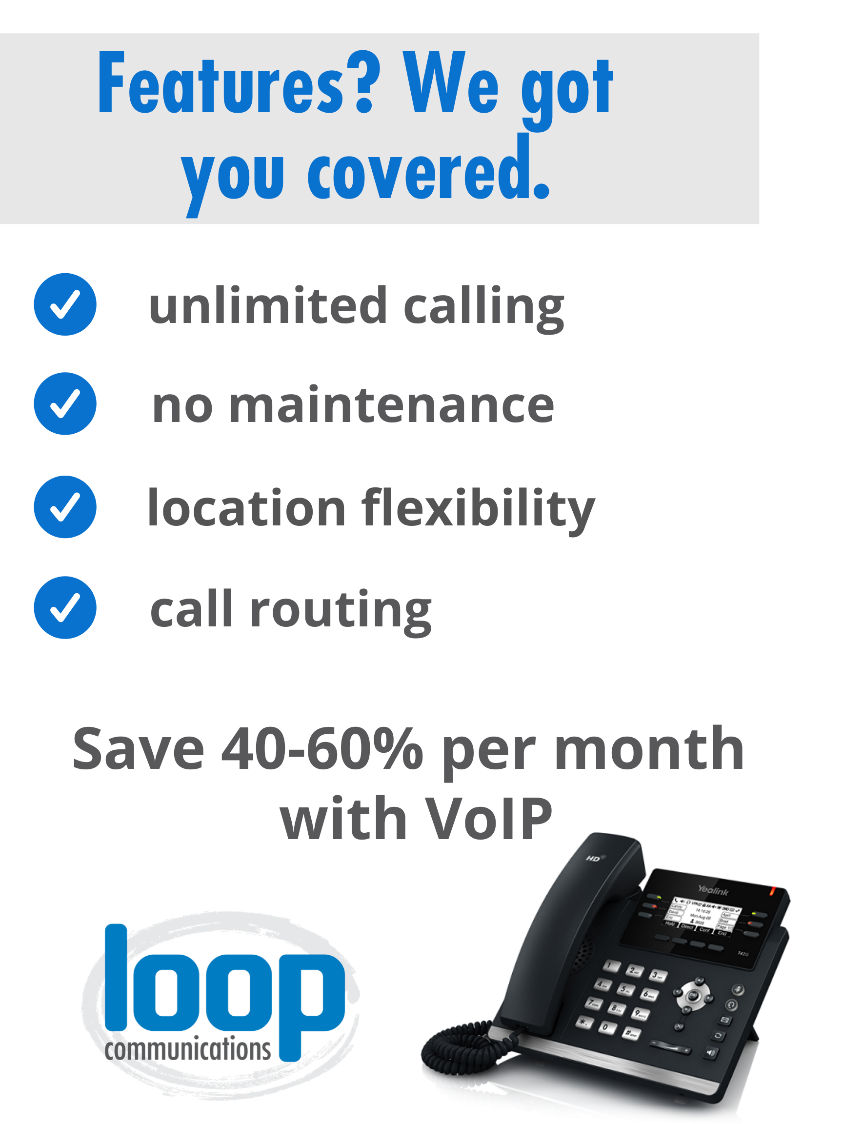 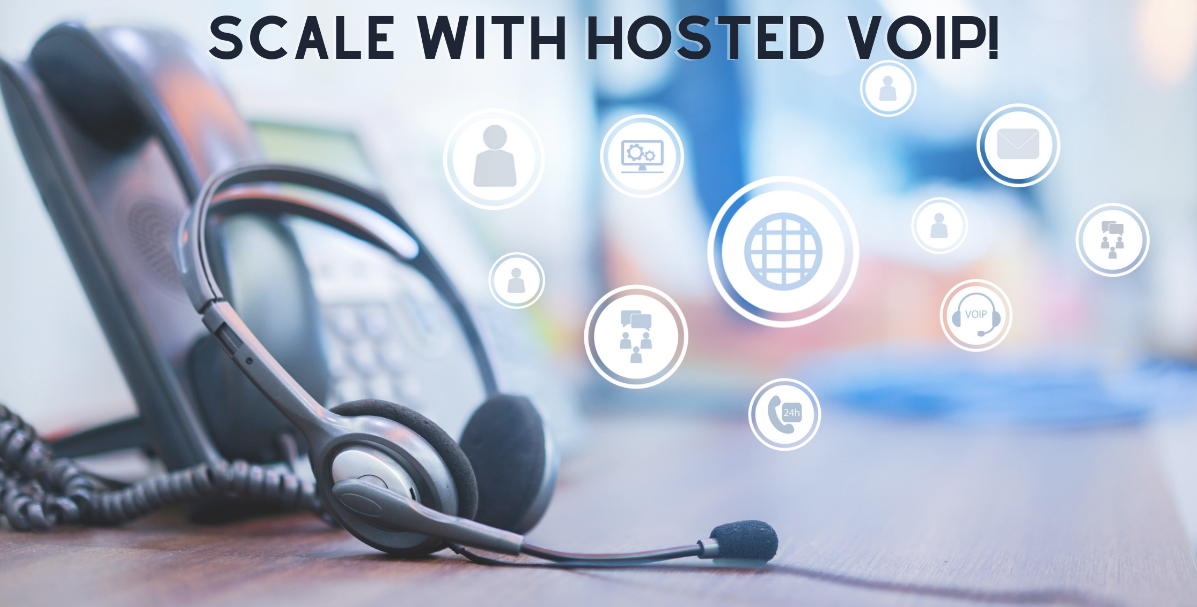 Simply right click on the image and save it to your computerCopy and paste or write your own! Don’t forget to rep your business name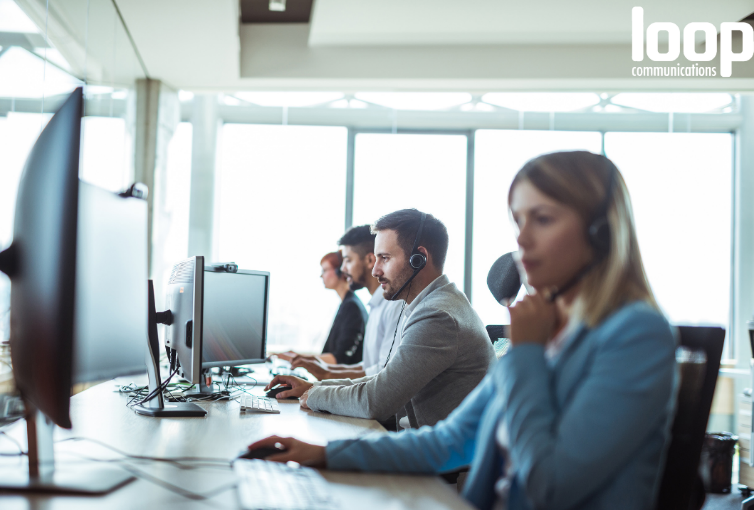 Our #VoIP partner #LoopCommunications provides Call Center Queue Reports that give you metrics to help understand and improve your call center efficiencyGather info by queue, by time, by service level (length of call), and by an agent! What is the average wait time for a call? How many calls were answered versus abandoned last Tuesday? What time of day is the busiest for us? Get reports that answer all your questions and more so that you can make your call center work better.For more details call our team or visit Loop’s website for more info! https://www.loopcommunications.com/features-spotlight-call-center-queue-reports/ (insert your business contact phone, email & website info here)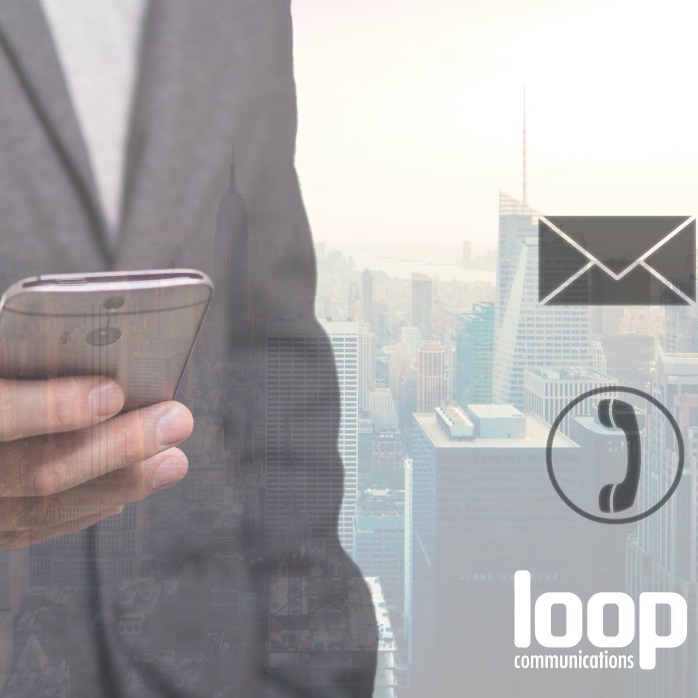 We have partnered with #LoopCommunications to provide you with a softphone & mobile app, featuring Call Pop & Click-to-Call tools. Check out the details here! http://www.loopcommunications.com/features-softphone-desktop-app/
To sign-up for VoIP services, contact us today!(insert your business contact phone, email & website info here)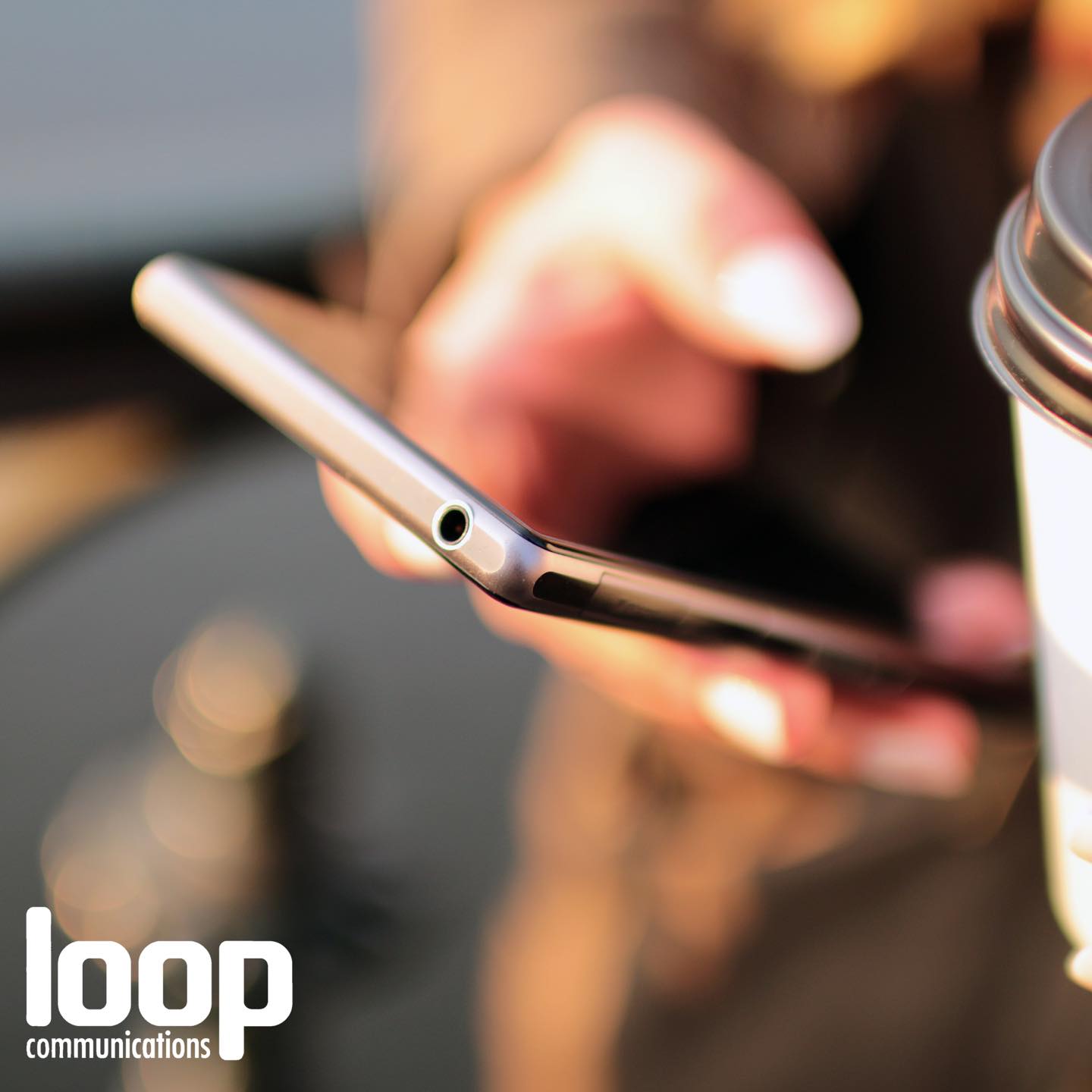 Our #VoIP partner #LoopCommuncaiton has a voicemail to text and email feature! Access your customers and business anywhere, anytime. If you miss a call while you are out of the office, check your transcribed voicemail easily. All features are included in your monthly phone system price, check out the details here: www.loopcommunications.com/features-voicemail-email/To sign-up for VoIP services, contact us today!(insert your business contact phone, email & website info here)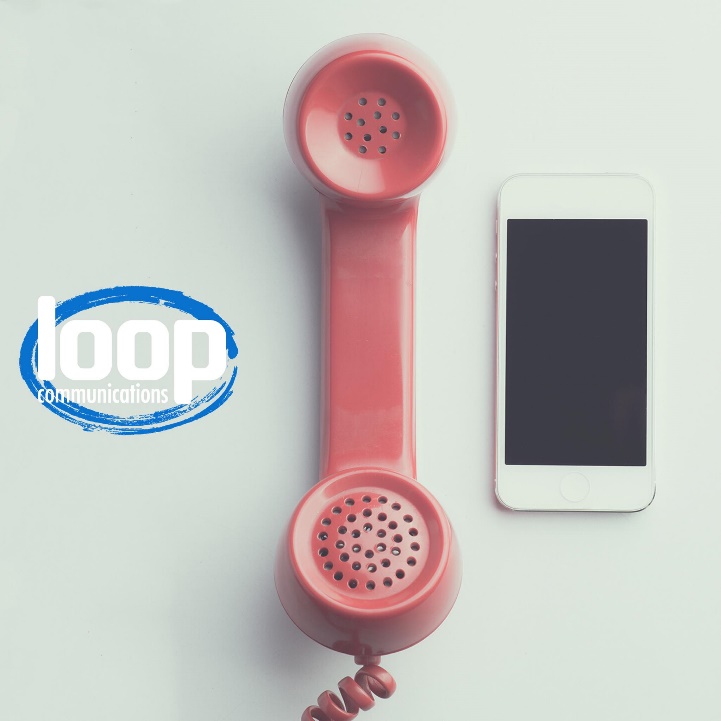 Ditch your #landline and say hello to #VoIP for scalable, lower cost, feature packed, mobile & flexible business #communicationsWe have partnered with Loop Communications to help manage your business phone service in the most efficient and productive way.Try out this emerging technology to grow your businessTo sign-up for VoIP services, contact us today!(insert your business contact phone, email & website info here)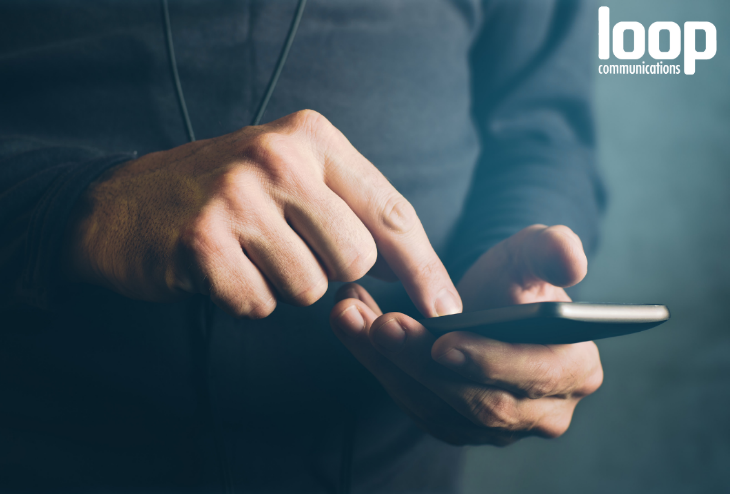 Hang Up & Text! With our VoIP partner Loop Communications, you can communicate with customers anywhere, anytime with SMS Text to Email—a feature businesses are raving over!Anyone can send text messages directly to your business phone number and you will receive the message via email. Respond from your email directly and the system will automatically text back to the sender’s number, simple! Learn more here!www.loopcommunications.com/features-sms-texting-to-email/(insert your business contact phone, email & website info here)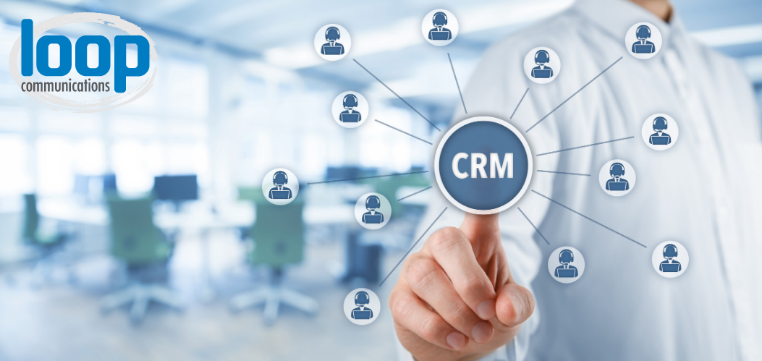 Our new partner Loop Communications integrates VoIP with your CRM system so you can…✓ View & answer popup alerts on your computer for inbound calls, showing the ID info of the caller✓ Automatically view the related company contact information page in your CRM✓Provide better support with help desk integration✓Convert phone numbers from the CRM into clickable links that make an outbound call to the customer from the softwareRead More here: https://www.loopcommunications.com/features-spotlight-crm-integration/ Call Loop at 800-586-0321 for more information or to see if we are currently operating with your CRM!(insert your business contact phone, email & website info here)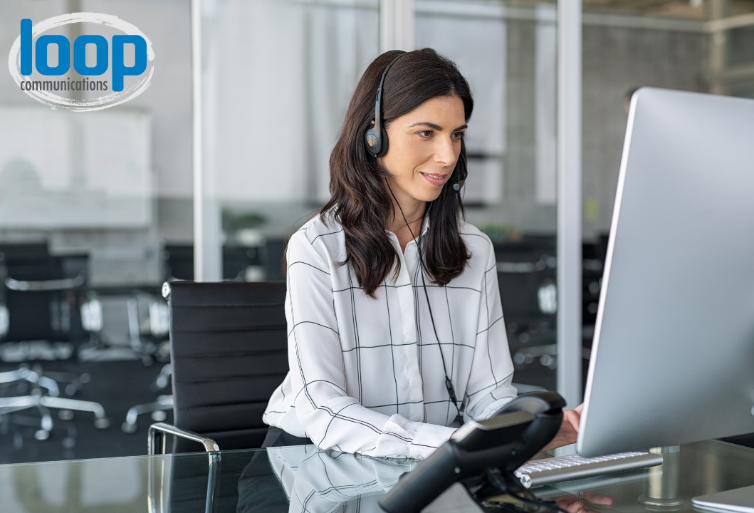  Our VoIP service partner, Loop Communications offers Automated Attendant—designed to make business phone systems run more smoothly. This feature greets callers and can automatically transfer to extensions without the assistance of a receptionist or operator. Learn more about this popular feature here: https://www.loopcommunications.com/features-automated-attendant/ (insert your business contact phone, email & website info here)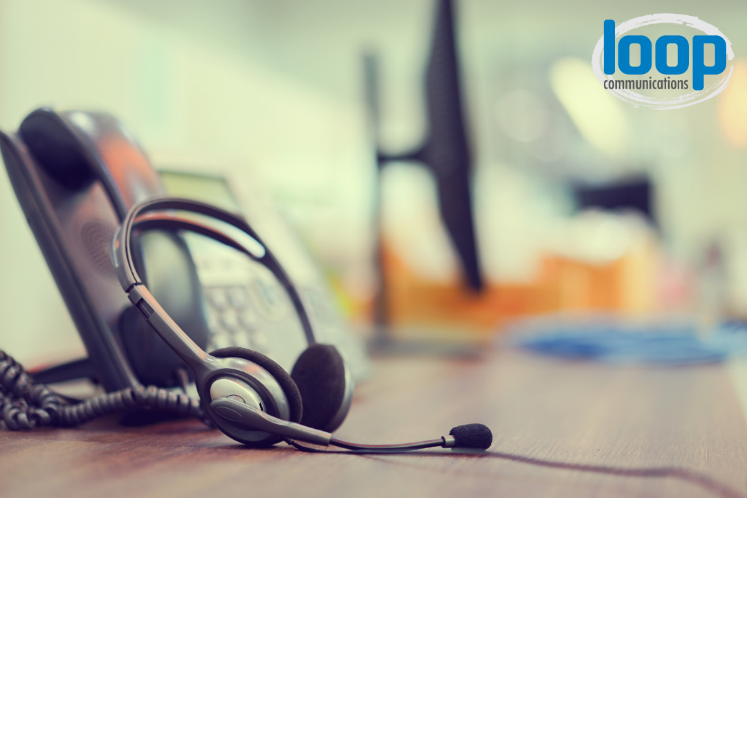 Our VoIP partner, Loop Communications offers a Call Forwarding feature that increases flexibility for businesses on the move. This can be set up for each individual extension through a user control panel and programmed to forward after a certain number of rings to the directed destination. This feature is easy to enable and disable by pressing just a few buttons.https://www.loopcommunications.com/features-spotlight-call-forwarding/ (insert your business contact phone, email & website info here)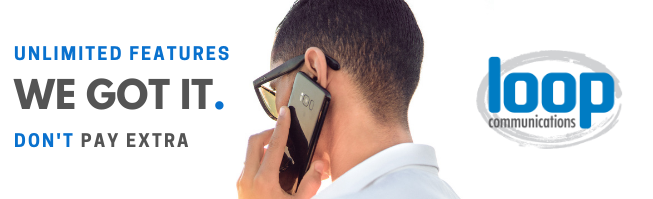 Get quality #VoIP service and amazing customer support with our new partner, Loop Communications. They offer multiple business-class features, fully included in your phone plan, to support your communication needs and business goals. Learn more here! https://www.loopcommunications.com/business-phone-system-features/ (insert your business contact phone, email & website info here)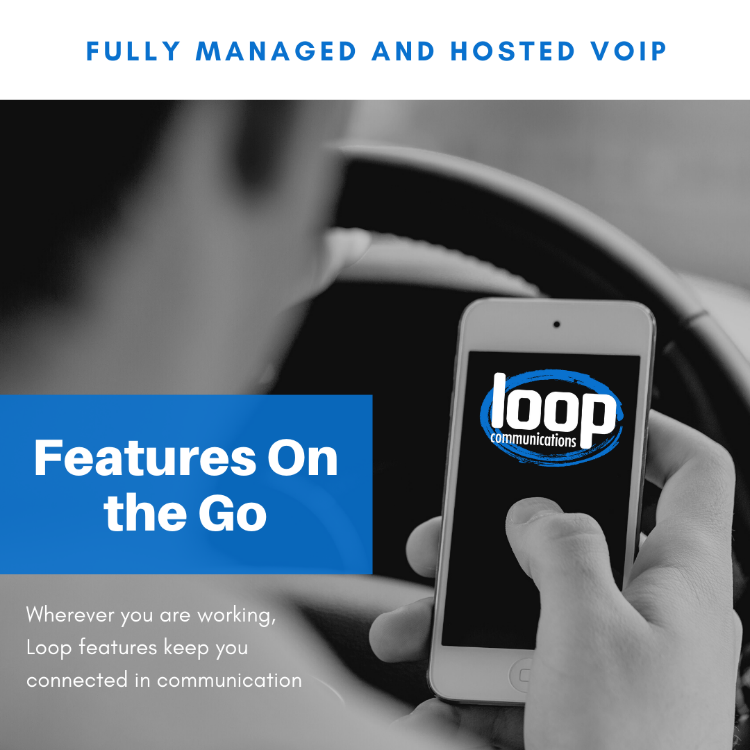 Stay connected in your business with a mobile app! Our VoIP partner offers this feature to check your voicemail, take calls, park calls, transfer or hold calls all from an app that can be installed on your desktop, laptop computers or mobile devices. See more that’s included here: https://www.loopcommunications.com/features-softphone-mobile-app/ (insert your business contact phone, email & website info here)